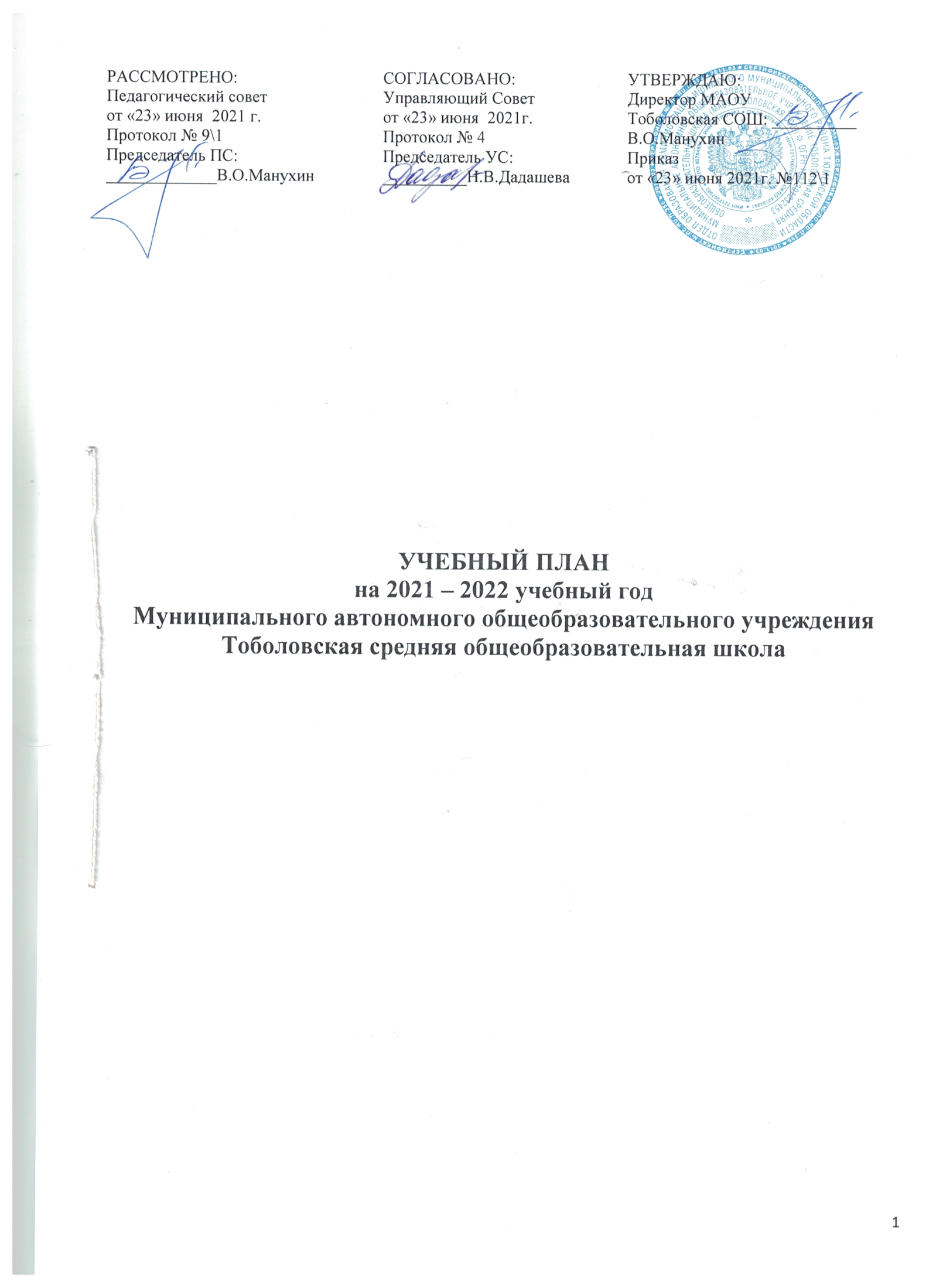 Пояснительная записка к учебному плану МАОУ Тоболовская СОШ на 2021-2022 учебный годУчебный план начального общего образования, основного общего образования и среднего общего образования реализуется в МАОУ Тоболовская СОШ разработан на основе:1. Федеральный закон от 29 декабря 2013 года № 273-Ф3 «Об образовании в Российской Федерации»; Федеральный закон от 3 августа 2018 года № 317-ФЗ «О внесении изменений в статьи 11 и 14 Федерального закона «Об образовании в Российской Федерации» по вопросу обеспечения возможности получения образования на родных языках из числа языков народов Российской Федерации, изучения государственных языков республик Российской Федерации, родных языков из числа языков народов Российской Федерации, в том числе русского языка как родного языка;2. Федеральный государственный образовательный стандарт начального общего образования (приказ Министерства просвещения Российской Федерации от 31.05.2021 года №286 в действующей редакции);3. Федеральный государственный образовательный стандарт основного общего образования (приказ Министерства просвещения Российской Федерации от 31.05.2021 года №287 в действующей редакции);4. Федеральный государственный образовательный стандарт среднего общего образования (приказ Министерства образования науки Российской Федерации от 17.05.2012 года № 413 в действующей редакции);5. Постановление Главного государственного санитарного врача РФ от 28.09.2020 N 28 "Об утверждении санитарных правил СП 2.4.3648-20 "Санитарно-эпидемиологические требования к организациям воспитания и обучения, отдыха и оздоровления детей и молодежи";6. Постановление Главного государственного санитарного врача РФ от 28.01.2021 N 2 "Об утверждении санитарных правил и норм СанПиН 1.2.3685-21 "Гигиенические нормативы и требования к обеспечению безопасности и (или) безвредности для человека факторов среды обитания".7.         Приказ Министерства просвещения от 28 декабря 2018г №345 «О федеральном перечне учебников, рекомендуемых к использованию при реализации имеющих государственную аккредитацию ОП НОО, ООО, СОО»;8.  Приказ Министерства образования и науки Российской Федерации от 09.03.2004 №1312 «Об утверждении федерального базисного учебного плана и примерных учебных планов для общеобразовательных учреждений Российской Федерации, реализующих программы общего образования" (в редакции от 01.02.2012 №74);9. Приказ Министерства образования и науки Российской Федерации от 24.02.2010 №96/134 «Об утверждении Инструкции об организации обучения граждан Российской Федерации начальным знаниям в области обороны и их подготовки по основам военной службы в образовательных учреждениях среднего (полного) общего образования, образовательных учреждениях начального профессионального и среднего профессионального образования и учебных пунктах»;10.        Приказ Министерства образования и науки Российской Федерации от 09.01.2014 № 2 «Об утверждении порядка применения организациями, осуществляющими образовательную деятельность, электронного обучения, дистанционных образовательных технологий, при реализации образовательных программ»;11.       Приказ Министерства образования и науки Российской Федерации от 15.12.2016 №1598 «Об утверждении комплекса мер, направленных на систематическое обновление содержания общего образования»;12. Приказ Минпросвещения РФ от 22.03.2021 г. № 115 «Об утверждении Порядка организации и осуществления образовательной деятельности по основным общеобразовательным программам- образовательным программам начального общего, основного общего и среднего общего образования»;13. Инструктивно-методическое письмо Министерства образования и науки Российской Федерации от 28.07.1980 №281-М/17-13-186 «Перечень заболеваний, по поводу которых дети нуждаются в индивидуальных занятиях на дому и освобождаются от посещения массовой школы»;14.       Инструктивно-методическое письмо Министерства образования и науки Российской Федерации от 04.03.2010 №03-412 «О методических рекомендациях по вопросам профильного обучения»;15.       Инструктивно-методическое письмо Министерства образования и науки Российской Федерации от 19.11.2010 №6842-03/30 «О введении третьего часа физической культуры в недельный объем учебной нагрузки обучающихся в общеобразовательных учреждениях»;16.       Инструктивно-методическое письмо Министерства образования и науки Российской Федерации от 14.12.2015 №09-3564 «О внеурочной деятельности и реализации дополнительных общеобразовательных программ»; Письмо Минпросвещения РФ от 26.02.2021 № 03-205 «Методические рекомендации по обеспечению возможности освоения основных образовательных программ обучающимися 5-11 классов по индивидуальному учебному плану»;17.       Распоряжение Правительства Тюменской области от 22.10.2012 № 2162-рп «О мерах по дальнейшему развитию в Тюменской области системы выявления и поддержки талантливых детей»;18. Письма Минобрнауки России от 25.05.2015 №08-761 «Об изучении предметных областей: «Основы религиозных культур и светской этики» и «Основы духовно-нравственной культуры народов России»19. Письма Минобрнауки России от 09.10.2017 № ТС-945\08 «О реализации прав граждан на получение образования на родном языке»; Письма Рособрнадзора от 20.06.2018 № 05-192 «О реализации прав на изучение родных языков из числа языков народов РФ в общеобразовательных организациях», Письма Министерства просвещения РФ от 4 декабря 2019 г. N 04-1375 «Об изучении языков в организациях, осуществляющих образовательную деятельность»;20. Постановления Правительства Тюменской области от 16 апреля 2014 г. №163-п «Об утверждении положения об определении случаев и порядка организации индивидуального отбора при приеме либо переводе в государственные и муниципальные образовательные организации для получения основного и среднего общего образования с углубленным изучением отдельных учебных предметов или для профильного обучения»;21. Письма Департамента государственной политики в образовании Министерства образования и науки Российской Федерации от 04.03.2010г. №03-413 «О методических рекомендациях по реализации элективных курсов»; 22. Распоряжение Правительства от 25.09.2017 года №2039-р об утверждении «Стратегия повышения финансовой грамотности в Российской Федерации на 2017-2023 годы».Учебным планом определен максимальный объем учебной нагрузки учащихся, распределено учебное время, отводимое на освоение федерального и школьного компонентов государственного образовательного стандарта по классам и образовательным областям. Учебный план для 1-4 классов формируется на основании ФГОС начального общего образования, для 5-9, 10 классов формируется на основании ФГОС основного общего образования, среднего общего образования и является частью образовательной программы, которая включает в себя учебный план и план внеурочной деятельности. Учебный план для 11 классов состоит из двух частей: инвариантной и вариативной. В инвариантной части учебного плана полностью реализуется федеральный компонент государственного образовательного стандарта. Продолжительность учебного года в 1 классе – 33 учебные недели, во 2-11 классах - 34 учебных недели. Учебный план рассчитан на 5-дневную учебную неделю. Продолжительность урока в 1 классе: в 1 четверти - 35 минут по 3 урока в день, во 2 четверти - 35 минут по 4 урока в день, в 3-4 четвертях 40 минут по 4 урока в день. Продолжительность урока для 2-11 классов - 45 минут.Начальное общее образованиеУчебный план  на 2021-2022  учебный год, I – IV класс *Предметная область «Родной язык и литературное чтение на родном языке» на уровне начального общего образования (письмо от 20.06.2018 № 05-192) представлена предметами «Родной язык» и «Литературное чтение на родном языке». В соответствии с запросом родителей в качестве родного языка изучается русский язык. *1 час физической культуры вынесен за рамки аудиторной нагрузки (СанПиН 10.5.) в соответствии с СанПиН п. 10. 20.1* - Распределение третьего часа физической культуры в 1-4 классах (безотметочно)Учебный план для I – IV классов разработан в соответствии с ФГОС НОО, утверждённым приказом Министерства просвещения РФ от 06.10.2009 №373 «Об утверждении федерального государственного образовательного стандарта начального общего образования».   	Начальная школа (4 класс) работает при использовании учебно-методического комплекта «Начальная школа 21 века» (руководитель проекта чл.-корр. РАО, профессор Н.Ф.Виноградова)\ 1-3 класс при использовании учебно-методического комплекта «Школа России» (руководитель проекта «Школа России» А. А. Плешаков). Предметная область «Русский язык и литературное чтение» включает обязательные учебные предметы «Русский язык» и «Литературное чтение». При 5-дневной учебной неделе обязательная часть учебного предмета «Русский язык» в 1-4 классах составляет 4 часа в неделю, «Литературное чтение» в 1-3 классах – 4 часа в неделю, в 4 классе – 3 часа в неделю. Предметная область «Родной язык и литературное чтение на родном языке» является самостоятельной и включает обязательные учебные предметы «Родной язык» и «Литературное чтение на родном языке». Объем часов по классам (годам) обучения устанавливается самостоятельно общеобразовательной организацией из части, формируемой участниками образовательных отношений, но не менее 1 часа в неделю по каждому учебному предмету предметной области «Родной язык и литературное чтение на родном языке».  Свободный выбор изучаемого родного языка из числа языков народов Российской Федерации, включая русский язык как родной язык, осуществляется в пределах возможностей общеобразовательной организации по заявлениям родителей (законных представителей) несовершеннолетних обучающихся                         при приеме (переводе) на обучение по имеющим государственную аккредитацию образовательным программам начального общего образования. Примерная программа по учебному предмету «Русский родной язык» для образовательных организаций, реализующих программы начального общего образования, по результатам экспертизы одобрена решением ФУМО по общему образованию от 04.03.2019 (протокол № 1/19) и размещена на сайте fgosreestr.ru в разделе «Основные образовательные программы в части учебных предметов, курсов, дисциплин (модулей)».Предметная область «Иностранный язык» включает обязательный учебный предмет «Иностранный язык» во 2-4 классах в объеме 2 часов в неделю.Предметная область «Математика и информатика» представлена обязательным учебным предметом «Математика и информатика» в 1-4 классах (4 часа в неделю).Интегрированный учебный предмет «Окружающий мир» в 1-4 классах изучается как обязательный по 2 часа в неделю. В его содержание дополнительно введены развивающие модули и разделы социально-гуманитарной направленности, а также элементы основ безопасности жизнедеятельности.Комплексный учебный курс «Основы религиозных культур и светской этики» (далее – ОРКСЭ) реализуется как обязательный в объеме 1 часа в неделю в 4 классах. Один из модулей ОРКСЭ («Основы мировых религиозных культур», «Основы светской этики», «Основы православной культуры», «Основы иудейской культуры», «Основы буддийской культуры», «Основы исламской культуры») выбирается родителями (законными представителями) обучающихся. В рамках изучения комплексного учебного курса «Основы религиозных культур и светской этики» в 4 классе по выбору родителей будут изучаться модули «Основы религиозных культур и светской этики. Основы мировых религиозных культур. 4 класс» Авторы: Н.Ф.Виноградова, В.И.Власенко, А.В.Поляков; «Основы духовно-нравственной культуры народов России. Основы светской этики. 4 класс» Автор М.Т.Студеникин.В предметную область «Искусство» включены обязательные учебные предметы «Музыка» и «Изобразительное искусство» (по 1 часу в неделю).Обязательный учебный предмет «Физическая культура» может изучаться в объеме 3-х часов в неделю. Заменять учебные занятия физической культурой другими предметами не допускается. Учебный предмет «Физическая культура» направлен на формирование у школьников устойчивых мотивов и потребности в бережном отношении к своему здоровью и физической подготовленности, ведению здорового образа жизни, которое отражается  в учебных программах педагогов.  При проведении обязательных уроков физической культуры в объеме 3-х часов в неделю  в 1-4 классах содержательное наполнение предмета усилено:- оздоровительной направленностью учебного материала;- самостоятельными занятиями физическими упражнениями и использованием их при организации малых форм физической культуры (утренней гимнастики, физкультминуток и физкультпауз, подвижных игр);- обучением простейшим способам самоконтроля за физической нагрузкой, отдельными показателями физического развития и физической подготовленности. Максимально допустимая недельная нагрузка при 5-дневной учебной неделе в 1 классе составляет 21 час в неделю, во 2-4 классах – 23 часа в неделю, что соответствует требованиям СанПиН 2.4.2.2821-10. Основное общее образованиеУчебный план  на 2021-2022  учебный год для 5 – 9 класса *Предметная область «Родной язык и литературное чтение на родном языке» на уровне основного общего образования (письмо от 20.06.2018 № 05-192) представлена предметами «Родной язык» и «Литература на родном языке». В соответствии с запросом родителей в качестве родного языка изучается русский язык. 1* - Распределение третьего часа физической культуры в 5-9 классах (безотметочно)Учебный план для V – IX  классов составлен в соответствии с ФГОС основного общего образования, утверждённым приказом Министерства просвещения РФ от 17.12.2010 №1897 «Об утверждении федерального государственного образовательного стандарта основного общего образования» и является частью основной образовательной программы основного общего образования, которая включает в себя учебный план и план внеурочной   деятельности, составленный с учётом интересов обучающихся и возможностей организации по направлениям развития личности.Предметная область «Родной язык и родная литература» включает обязательные учебные предметы «Родной язык» и «Родная литература». Объем часов по классам (годам) обучения устанавливается самостоятельно общеобразовательной организацией из части, формируемой участниками образовательных отношений, но не менее 1 часа в неделю суммарно за 5 лет обучения по каждому учебному предмету предметной области «Родной язык и родная литература».  Итоговые отметки по учебным предметам обязательной части учебного плана, включая учебные предметы «Родной язык» и «Родная литература», выставляются в аттестат об основном общем образовании.     Примерная рабочая программа по учебному предмету «Русский родной язык» для образовательных организаций, реализующих программы основного общего образования, по результатам экспертизы одобрена решением ФУМО по общему образованию от 31.01.2018 (протокол № 2/18) и размещена на сайте fgosreestr.ru в разделе «Основные образовательные программы в части учебных предметов, курсов, дисциплин (модулей)».В соответствии с ПООП ООО, одобренной решением ФУМО по общему образованию от 08.04.2015 (протокол № 1/15 в редакции протокола № 1/20 от 04.02.2020) предметная область «Основы духовно-нравственной культуры народов России» может изучаться в рамках внеурочной деятельности, программы воспитания и социализации обучающихся, а также за счет части, формируемой участниками образовательных отношений, и при изучении учебных предметов других предметных областей по выбору общеобразовательной организации.Обязательный учебный предмет «Физическая культура» может изучаться в объеме 2 +1*часов в неделю. В соответствии с СанПиН 2.4.2.2821-10 рекомендуется проводить не менее 3 учебных занятий физической культурой в неделю (в урочной и внеурочной форме), предусмотренных в объеме общей недельной нагрузки, для удовлетворения биологической потребности в движении независимо от возраста обучающихся. Заменять учебные занятия физической культурой другими предметами не допускается. Максимально допустимая недельная нагрузка при 5-дневной учебной неделе в 5 классе составляет 29 часов в неделю, в 6 классе – 30 часов в неделю, в 7 классе – 32 час в неделю, в 8 классе – 33 часа в неделю, в 9 классе – 33 часа в неделю, что соответствует требованиям СанПиН 2.4.2.2821-10. Среднее общее образованиеУчебный план на 2021-2022 учебный год  X-XI класс*в предметную область «Математика и информатика» может быть включен обязательный учебный предмет   «Математика» либо обязательные учебные предметы «Алгебра и начала математического анализа» и  «Геометрия» по выбору общеобразовательной организацииИндивидуальный проект как особая форма организации деятельности обучающихся (учебное исследование или учебный проект) выполняется обучающимся самостоятельно под руководством учителя (тьютора) по выбранной теме в рамках одного или нескольких изучаемых учебных предметов, курсов в любой избранной области деятельности: познавательной, практической, учебно-исследовательской, социальной, художественно-творческой, иной.Индивидуальный проект выполняется обучающимся в течение одного года или двух лет в рамках учебного времени, специально отведенного учебным планом. Индивидуальный проект должен быть представлен в виде завершенного учебного исследования или разработанного проекта: информационного, творческого, социального, прикладного, инновационного, конструкторского, инженерного.Приказом Министерства образования и науки Российской Федерации от 07.06.2017 №506 внесены изменения в федеральный компонент государственных образовательных стандартов начального общего, основного общего и среднего общего образования, утвержденный приказом Министерства образования РФ от 05.03.2004 №1089, утверждено введение отдельного учебного предмета «АСТРОНОМИЯ», объем часов на изучение учебного предмета «Астрономия» должен составлять не менее 35ч. Изучение данного предмета будет осуществляться в 10 классе. Обучение будет осуществляться по учебнику «Астрономия 10-11 класс» автор В.Чаругин, «Просвещение».В рамках реализации регионального проекта «КультУРА жизни» в течение 2021-2022 учебного года будут продолжены мероприятия по проведению уроков на базе мультимедийного Исторического парка «Россия - Моя история», на производстве, учреждениях культуры, спорта,  в связи с этим предусматривается гибкое расписание. С целью привития  культуры детско-семейного чтения  будет организована совместная работа библиотеки МАОУ Тоболовская СОШ, Тоболовского ДК («клубы по интересам»), и организована работа по популяризации здоровьесбережения: профилактика заболеваний, культура питания, динамическая активность, информационная защищённость, безопасное поведение.Приложение 1Формы промежуточной аттестации обучающихсяОсвоение общеобразовательной программы, в том числе отдельной её части или всего объёма учебного предмета, курса общеобразовательной программы, сопровождается промежуточной аттестацией обучающихся.   	Учащиеся 1 класса выполняют в конце учебного года диагностическую комплексную  работу, целью которой является проверка уровня достижения предметных и метапредметных результатов первого года обучения в соответствии с требованиями ФГОС. 1 класс – диагностические комплексные работы по русскому языку и математике не оцениваются, определяется уровень выполнения контрольной работы – высокий, средний, низкий, устный счет на усвоение основных правил вычисления.Промежуточная итоговая аттестация учащихся 2-8, 10 классов проводится до завершения учебного года и после того, как будут полностью освоены учебные предметы, входящие в перечень промежуточной аттестации. Решение о проведении промежуточной итоговой аттестации учащихся принимается на педагогическом совете по согласованию с Управляющим советом и в соответствии с Уставом школы, утверждается приказом директора школы о формах, сроках проведения и участниках промежуточной итоговой аттестации. Сроки проведения указанного педагогического совета – 1 четверть учебного года. Сроки проведения промежуточной итоговой  аттестации:- с 11 апреля по 8 мая - промежуточная аттестация в 2-8, 10 классах.Приложение 2. Внеурочная деятельность 1-11 классыПлан внеурочной деятельности в 1-9 классах учитывает особенности, образовательные потребности,  интересы обучающихся и родителей, и реализует дополнительные программы в количестве 8 часов в неделю во второй половине дня. Для организации внеурочной деятельности используется межведомственная модель: привлекаются педагоги школы, специалисты сельского Дома Культуры, сельской и школьной библиотеки, педагоги доп.образования. Занятия внеурочной деятельности проводятся в следующих формах: практико-ориентированные проекты, игры, соревнования, экскурсии, посещение выставок, часы общения  и др.  Внеурочной деятельностью охвачены 100% обучающихся 1 – 9 классов по всем 5 направлениям: спортивно-оздоровительное, духовно-нравственное, общеинтеллектуальное, техническое, общекультурное, социальное. План внеурочной деятельности состоит из двух частей - это регулярные (5ч) и нерегулярные (3ч) занятия. Регулярные занятия проводятся 1 час в неделю по каждому направлению согласно расписанию с отражением в журнале внеурочной деятельности. В целях реализации программы духовно-нравственного развития в единстве урочной, внеурочной и внешкольной деятельности, в совместной педагогической работе школы, семьи и других институтов общества  3 часа внеурочной деятельности (нерегулярные занятия) могут быть реализованы как в течение учебной недели, так и в период каникул, в выходные и нерабочие праздничные дни с отражением в планах воспитательной работы.   Приложение 3. Национально-региональное содержание образованияИзучение тематики национально-регионального содержания отражается в учебно-тематических планах рабочих программ педагогов, которые самостоятельно определяют объем, порядок и время, отведенное на изучение указанных тем, с учетом возраста детей, особенностей класса и социокультурного окружения в рамках предметов: литературное чтение, окружающий мир, ОРКСЭ, музыка, изобразительное искусство, технология. На изучение национально-регионального содержания экологического и краеведческого направления отводится 10 % времени от общего количества часов указанных общеобразовательных предметов. Реализация регионального компонента в учебных предметах 1-4 классов осуществляется на основе методического пособия «Реализация регионального компонента в содержании общеобразовательных предметов с 1-11 класс», рекомендованного департаментом образования и науки Тюменской области ГАОУТО ДПО ТОГИРРО, 2014г.Распределение часов по национально-региональному компоненту в 1-4 классахРаспределение часов по национально-региональному компоненту в 5-9 классахРаспределение часов по национально-региональному компоненту в 10-11 классахПредметные областиПредметные областиУчебные предметыКоличество часов в неделюКоличество часов в неделюКоличество часов в неделюКоличество часов в неделювсегоФормы промежуточной аттестации 2-4 классПредметные областиПредметные областиУчебные предметы1 класс2 класс3 класс4 классвсегоФормы промежуточной аттестации 2-4 класс                                      Обязательная часть                                      Обязательная часть                                      Обязательная часть                                      Обязательная часть                                      Обязательная часть                                      Обязательная часть                                      Обязательная часть                                      Обязательная частьРусский язык и литературное чтениеРусский язык и литературное чтениерусский язык555520\675Диктант с грамматическим заданиемРусский язык и литературное чтениеРусский язык и литературное чтениелитературное чтение444315\506Диагностическая комплексная работа на межпредметной основе Родной язык и литературное чтение на родном языке*Родной язык и литературное чтение на родном языке*Родной (русский) язык112\68Аттестация по итогам годаРодной язык и литературное чтение на родном языке*Родной язык и литературное чтение на родном языке*Литературное чтение на родном (русском) языке 112\67Аттестация по итогам годаИностранный языкИностранный языкиностранный язык (английский)-2226\204Контрольная работаМатематика и информатикаМатематика и информатикаматематика 444416\540Контрольная работаОбществознание и естествознаниеОбществознание и естествознаниеокружающий мир22228\270Тест Основы религиозных структур и светской этикиОсновы религиозных структур и светской этикиосновы религиозных культур и светской этики---11\34Проект ИскусствоИскусствомузыка 11114\1354\135Проект ИскусствоИскусствоизобразительное искусство11114\1354\135Проект ТехнологияТехнологиятехнология 11114\135Проект Физическая культураФизическая культурафизическая культура2+1*2+1*2+1*2+1*12\405Аттестация по итогам годаМаксимальный объём нагрузки при 5-дневной учебной неделеМаксимальный объём нагрузки при 5-дневной учебной неделеМаксимальный объём нагрузки при 5-дневной учебной неделе21+1*23+1*23+1*23+1*90\3039 часовВ соответствии с ФГОС НОО количество учебных занятий за 4 учебных года не может составлять менее 2904 часов и более 3345 часов. 90\3039 часовВ соответствии с ФГОС НОО количество учебных занятий за 4 учебных года не может составлять менее 2904 часов и более 3345 часов. Внеурочная деятельностьВнеурочная деятельностьВнеурочная деятельностьВнеурочная деятельностьВнеурочная деятельностьВнеурочная деятельностьВнеурочная деятельностьВнеурочная деятельностьВнеурочная деятельностьнаправлениеназваниеназвание1 класс2 класс3 класс4 классВнеурочной деятельностью охвачены 100% обучающихся 1 – 4 классов. План внеурочной деятельности состоит из двух частей - это регулярные (5ч) и нерегулярные (3ч) занятия. Регулярные занятия проводятся 1 час в неделю по каждому направлению согласно расписанию с отражением в журнале внеурочной деятельности. В целях реализации программы духовно-нравственного развития в единстве урочной, внеурочной и внешкольной деятельности, в совместной педагогической работе школы, семьи и других институтов общества  3 часа внеурочной деятельности (нерегулярные занятия) могут быть реализованы как в течение учебной недели, так и в период каникулВнеурочной деятельностью охвачены 100% обучающихся 1 – 4 классов. План внеурочной деятельности состоит из двух частей - это регулярные (5ч) и нерегулярные (3ч) занятия. Регулярные занятия проводятся 1 час в неделю по каждому направлению согласно расписанию с отражением в журнале внеурочной деятельности. В целях реализации программы духовно-нравственного развития в единстве урочной, внеурочной и внешкольной деятельности, в совместной педагогической работе школы, семьи и других институтов общества  3 часа внеурочной деятельности (нерегулярные занятия) могут быть реализованы как в течение учебной недели, так и в период каникулСпортивно-оздоровительноеШахматный клуб (в рамках Центра «Точка роста»)Шахматный клуб (в рамках Центра «Точка роста»)1111Внеурочной деятельностью охвачены 100% обучающихся 1 – 4 классов. План внеурочной деятельности состоит из двух частей - это регулярные (5ч) и нерегулярные (3ч) занятия. Регулярные занятия проводятся 1 час в неделю по каждому направлению согласно расписанию с отражением в журнале внеурочной деятельности. В целях реализации программы духовно-нравственного развития в единстве урочной, внеурочной и внешкольной деятельности, в совместной педагогической работе школы, семьи и других институтов общества  3 часа внеурочной деятельности (нерегулярные занятия) могут быть реализованы как в течение учебной недели, так и в период каникулВнеурочной деятельностью охвачены 100% обучающихся 1 – 4 классов. План внеурочной деятельности состоит из двух частей - это регулярные (5ч) и нерегулярные (3ч) занятия. Регулярные занятия проводятся 1 час в неделю по каждому направлению согласно расписанию с отражением в журнале внеурочной деятельности. В целях реализации программы духовно-нравственного развития в единстве урочной, внеурочной и внешкольной деятельности, в совместной педагогической работе школы, семьи и других институтов общества  3 часа внеурочной деятельности (нерегулярные занятия) могут быть реализованы как в течение учебной недели, так и в период каникулДуховно-нравственноеДАР – дом авторских работ\студия анимации (в рамках Центра «Точка роста»)ДАР – дом авторских работ\студия анимации (в рамках Центра «Точка роста»)1111Внеурочной деятельностью охвачены 100% обучающихся 1 – 4 классов. План внеурочной деятельности состоит из двух частей - это регулярные (5ч) и нерегулярные (3ч) занятия. Регулярные занятия проводятся 1 час в неделю по каждому направлению согласно расписанию с отражением в журнале внеурочной деятельности. В целях реализации программы духовно-нравственного развития в единстве урочной, внеурочной и внешкольной деятельности, в совместной педагогической работе школы, семьи и других институтов общества  3 часа внеурочной деятельности (нерегулярные занятия) могут быть реализованы как в течение учебной недели, так и в период каникулВнеурочной деятельностью охвачены 100% обучающихся 1 – 4 классов. План внеурочной деятельности состоит из двух частей - это регулярные (5ч) и нерегулярные (3ч) занятия. Регулярные занятия проводятся 1 час в неделю по каждому направлению согласно расписанию с отражением в журнале внеурочной деятельности. В целях реализации программы духовно-нравственного развития в единстве урочной, внеурочной и внешкольной деятельности, в совместной педагогической работе школы, семьи и других институтов общества  3 часа внеурочной деятельности (нерегулярные занятия) могут быть реализованы как в течение учебной недели, так и в период каникулОбще-интеллектуальноеФинансовая грамотность(в рамках Центра «Точка роста»)Финансовая грамотность(в рамках Центра «Точка роста»)1111Внеурочной деятельностью охвачены 100% обучающихся 1 – 4 классов. План внеурочной деятельности состоит из двух частей - это регулярные (5ч) и нерегулярные (3ч) занятия. Регулярные занятия проводятся 1 час в неделю по каждому направлению согласно расписанию с отражением в журнале внеурочной деятельности. В целях реализации программы духовно-нравственного развития в единстве урочной, внеурочной и внешкольной деятельности, в совместной педагогической работе школы, семьи и других институтов общества  3 часа внеурочной деятельности (нерегулярные занятия) могут быть реализованы как в течение учебной недели, так и в период каникулВнеурочной деятельностью охвачены 100% обучающихся 1 – 4 классов. План внеурочной деятельности состоит из двух частей - это регулярные (5ч) и нерегулярные (3ч) занятия. Регулярные занятия проводятся 1 час в неделю по каждому направлению согласно расписанию с отражением в журнале внеурочной деятельности. В целях реализации программы духовно-нравственного развития в единстве урочной, внеурочной и внешкольной деятельности, в совместной педагогической работе школы, семьи и других институтов общества  3 часа внеурочной деятельности (нерегулярные занятия) могут быть реализованы как в течение учебной недели, так и в период каникулТехническое Робостудия: историко-технический моделизм\компьютерная графика.  (в рамках Центра «Точка роста»)Робостудия: историко-технический моделизм\компьютерная графика.  (в рамках Центра «Точка роста»)1111Внеурочной деятельностью охвачены 100% обучающихся 1 – 4 классов. План внеурочной деятельности состоит из двух частей - это регулярные (5ч) и нерегулярные (3ч) занятия. Регулярные занятия проводятся 1 час в неделю по каждому направлению согласно расписанию с отражением в журнале внеурочной деятельности. В целях реализации программы духовно-нравственного развития в единстве урочной, внеурочной и внешкольной деятельности, в совместной педагогической работе школы, семьи и других институтов общества  3 часа внеурочной деятельности (нерегулярные занятия) могут быть реализованы как в течение учебной недели, так и в период каникулВнеурочной деятельностью охвачены 100% обучающихся 1 – 4 классов. План внеурочной деятельности состоит из двух частей - это регулярные (5ч) и нерегулярные (3ч) занятия. Регулярные занятия проводятся 1 час в неделю по каждому направлению согласно расписанию с отражением в журнале внеурочной деятельности. В целях реализации программы духовно-нравственного развития в единстве урочной, внеурочной и внешкольной деятельности, в совместной педагогической работе школы, семьи и других институтов общества  3 часа внеурочной деятельности (нерегулярные занятия) могут быть реализованы как в течение учебной недели, так и в период каникулСоциальное Клуб «Познай себя» (педагог-психолог)Клуб «Познай себя» (педагог-психолог)1111Внеурочной деятельностью охвачены 100% обучающихся 1 – 4 классов. План внеурочной деятельности состоит из двух частей - это регулярные (5ч) и нерегулярные (3ч) занятия. Регулярные занятия проводятся 1 час в неделю по каждому направлению согласно расписанию с отражением в журнале внеурочной деятельности. В целях реализации программы духовно-нравственного развития в единстве урочной, внеурочной и внешкольной деятельности, в совместной педагогической работе школы, семьи и других институтов общества  3 часа внеурочной деятельности (нерегулярные занятия) могут быть реализованы как в течение учебной недели, так и в период каникулВнеурочной деятельностью охвачены 100% обучающихся 1 – 4 классов. План внеурочной деятельности состоит из двух частей - это регулярные (5ч) и нерегулярные (3ч) занятия. Регулярные занятия проводятся 1 час в неделю по каждому направлению согласно расписанию с отражением в журнале внеурочной деятельности. В целях реализации программы духовно-нравственного развития в единстве урочной, внеурочной и внешкольной деятельности, в совместной педагогической работе школы, семьи и других институтов общества  3 часа внеурочной деятельности (нерегулярные занятия) могут быть реализованы как в течение учебной недели, так и в период каникул№ п/пВид программного материалаКоличество часов в год1ОФП102Нормативы ФСКГТО103Спортивные игры14ИТОГО:34Предметные областиПредметные областиПредметные областиУчебные предметыКоличество часов в неделюКоличество часов в неделюКоличество часов в неделюКоличество часов в неделюКоличество часов в неделюКоличество часов в неделювсегоФормы промежуточной аттестации 5-8 классПредметные областиПредметные областиПредметные областиУчебные предметы5 класс6 класс 6 класс 7 класс8 класс 9 классвсегоФормы промежуточной аттестации 5-8 классПредметные областиПредметные областиПредметные областиУчебные предметы            ФГОС ООО            ФГОС ООО            ФГОС ООО            ФГОС ООО            ФГОС ООО            ФГОС ООО            ФГОС ООО            ФГОС ООООбязательная (инвариантная) частьОбязательная (инвариантная) частьОбязательная (инвариантная) частьОбязательная (инвариантная) частьОбязательная (инвариантная) частьОбязательная (инвариантная) частьОбязательная (инвариантная) частьОбязательная (инвариантная) частьОбязательная (инвариантная) частьОбязательная (инвариантная) частьОбязательная (инвариантная) частьОбязательная (инвариантная) частьРусский язык и литература Русский язык и литература Русский язык и литература русский язык56643321\7145-7 класс – диктант с грамматическим заданием, 8 класс – (аудио)изложениеРусский язык и литература Русский язык и литература Русский язык и литература литература33322313\442Контрольная работаРодной язык и родная литература*Родной язык и родная литература*Родной язык и родная литература*родной (русский) язык112\68Аттестация по итогам годаРодной язык и родная литература*Родной язык и родная литература*Родной язык и родная литература*родная (русская) литература112\68Аттестация по итогам годаИностранный языкИностранный языкИностранный языкиностранный язык (английский)33333315\510Контрольная работаИностранный языкИностранный языкИностранный языквторой иностранный язык (немецкий)22222210\340Контрольная работаМатематика и информатика Математика и информатика Математика и информатика математика555---10\340Смотр знаний «Математика на 5»Математика и информатика Математика и информатика Математика и информатика алгебра 3339\306Контрольная работаМатематика и информатика Математика и информатика Математика и информатика геометрия 2226\204Смотр знаний «Геометрия на 5»Математика и информатика Математика и информатика Математика и информатика информатика 1113\102Проект, выполненный на компьютереОбщественно-научные предметы**Общественно-научные предметы**Общественно-научные предметы**история России. Всеобщая история.22222210\340Тестовая работаОбщественно-научные предметы**Общественно-научные предметы**Общественно-научные предметы**обществознание 111114\136Устный экзаменОбщественно-научные предметы**Общественно-научные предметы**Общественно-научные предметы**география1112228\2725-7 класс устный экзамен, 8 класс контрольная работаЕстественно-научные предметыЕстественно-научные предметыЕстественно-научные предметыфизика 2226\204Устный экзаменЕстественно-научные предметыЕстественно-научные предметыЕстественно-научные предметыхимия 224\136Контрольная работаЕстественно-научные предметыЕстественно-научные предметыЕстественно-научные предметыбиология1111227\2385-7 класс контрольная работа, 8 класс устный экзаменИскусство**Искусство**Искусство**музыка11111-4\1364\136Диагностическая комплексная работа на межпредметной основеИскусство**Искусство**Искусство**изобразительное искусство11111-4\1364\136Диагностическая комплексная работа на межпредметной основеОсновы духовно-нравственной культуры народов РоссииОсновы духовно-нравственной культуры народов РоссииОсновы духовно-нравственной культуры народов России** в рамках ФГОС ООО (5-9 классы) изучение ОДНКНР («Основы духовно-нравственной культуры народов России») осуществляется интегрировано в отмеченных**  предметных областях, а также в рамках реализации мероприятий плана внеурочной деятельности.** в рамках ФГОС ООО (5-9 классы) изучение ОДНКНР («Основы духовно-нравственной культуры народов России») осуществляется интегрировано в отмеченных**  предметных областях, а также в рамках реализации мероприятий плана внеурочной деятельности.** в рамках ФГОС ООО (5-9 классы) изучение ОДНКНР («Основы духовно-нравственной культуры народов России») осуществляется интегрировано в отмеченных**  предметных областях, а также в рамках реализации мероприятий плана внеурочной деятельности.** в рамках ФГОС ООО (5-9 классы) изучение ОДНКНР («Основы духовно-нравственной культуры народов России») осуществляется интегрировано в отмеченных**  предметных областях, а также в рамках реализации мероприятий плана внеурочной деятельности.** в рамках ФГОС ООО (5-9 классы) изучение ОДНКНР («Основы духовно-нравственной культуры народов России») осуществляется интегрировано в отмеченных**  предметных областях, а также в рамках реализации мероприятий плана внеурочной деятельности.** в рамках ФГОС ООО (5-9 классы) изучение ОДНКНР («Основы духовно-нравственной культуры народов России») осуществляется интегрировано в отмеченных**  предметных областях, а также в рамках реализации мероприятий плана внеурочной деятельности.** в рамках ФГОС ООО (5-9 классы) изучение ОДНКНР («Основы духовно-нравственной культуры народов России») осуществляется интегрировано в отмеченных**  предметных областях, а также в рамках реализации мероприятий плана внеурочной деятельности.** в рамках ФГОС ООО (5-9 классы) изучение ОДНКНР («Основы духовно-нравственной культуры народов России») осуществляется интегрировано в отмеченных**  предметных областях, а также в рамках реализации мероприятий плана внеурочной деятельности.** в рамках ФГОС ООО (5-9 классы) изучение ОДНКНР («Основы духовно-нравственной культуры народов России») осуществляется интегрировано в отмеченных**  предметных областях, а также в рамках реализации мероприятий плана внеурочной деятельности.Технология Технология Технология технология22221-Проект Физическая культура и ОБЖФизическая культура и ОБЖФизическая культура и ОБЖфизическая культура2+1*2+1*2+1*2+1*2+1*2+1*15\510Аттестация по итогам годаФизическая культура и ОБЖФизическая культура и ОБЖФизическая культура и ОБЖосновы безопасности жизнедеятельности----112\68Устный экзаменВариативная часть (часть, формируемая участниками образовательных отношений)Вариативная часть (часть, формируемая участниками образовательных отношений)Вариативная часть (часть, формируемая участниками образовательных отношений)Вариативная часть (часть, формируемая участниками образовательных отношений)Вариативная часть (часть, формируемая участниками образовательных отношений)Вариативная часть (часть, формируемая участниками образовательных отношений)Вариативная часть (часть, формируемая участниками образовательных отношений)Вариативная часть (часть, формируемая участниками образовательных отношений)Вариативная часть (часть, формируемая участниками образовательных отношений)Вариативная часть (часть, формируемая участниками образовательных отношений)Вариативная часть (часть, формируемая участниками образовательных отношений)Вариативная часть (часть, формируемая участниками образовательных отношений)*- объем часов по классам (годам) обучения устанавливается самостоятельно общеобразовательной организацией из части, формируемой участниками образовательных отношений, но не менее 2 часов (за период основного общего образования)*1 час физической культуры вынесен за рамки аудиторной нагрузки (СанПиН 10.5.) в соответствии с СанПиН п. 10. 20.*- объем часов по классам (годам) обучения устанавливается самостоятельно общеобразовательной организацией из части, формируемой участниками образовательных отношений, но не менее 2 часов (за период основного общего образования)*1 час физической культуры вынесен за рамки аудиторной нагрузки (СанПиН 10.5.) в соответствии с СанПиН п. 10. 20.*- объем часов по классам (годам) обучения устанавливается самостоятельно общеобразовательной организацией из части, формируемой участниками образовательных отношений, но не менее 2 часов (за период основного общего образования)*1 час физической культуры вынесен за рамки аудиторной нагрузки (СанПиН 10.5.) в соответствии с СанПиН п. 10. 20.*- объем часов по классам (годам) обучения устанавливается самостоятельно общеобразовательной организацией из части, формируемой участниками образовательных отношений, но не менее 2 часов (за период основного общего образования)*1 час физической культуры вынесен за рамки аудиторной нагрузки (СанПиН 10.5.) в соответствии с СанПиН п. 10. 20.*- объем часов по классам (годам) обучения устанавливается самостоятельно общеобразовательной организацией из части, формируемой участниками образовательных отношений, но не менее 2 часов (за период основного общего образования)*1 час физической культуры вынесен за рамки аудиторной нагрузки (СанПиН 10.5.) в соответствии с СанПиН п. 10. 20.*- объем часов по классам (годам) обучения устанавливается самостоятельно общеобразовательной организацией из части, формируемой участниками образовательных отношений, но не менее 2 часов (за период основного общего образования)*1 час физической культуры вынесен за рамки аудиторной нагрузки (СанПиН 10.5.) в соответствии с СанПиН п. 10. 20.*- объем часов по классам (годам) обучения устанавливается самостоятельно общеобразовательной организацией из части, формируемой участниками образовательных отношений, но не менее 2 часов (за период основного общего образования)*1 час физической культуры вынесен за рамки аудиторной нагрузки (СанПиН 10.5.) в соответствии с СанПиН п. 10. 20.*- объем часов по классам (годам) обучения устанавливается самостоятельно общеобразовательной организацией из части, формируемой участниками образовательных отношений, но не менее 2 часов (за период основного общего образования)*1 час физической культуры вынесен за рамки аудиторной нагрузки (СанПиН 10.5.) в соответствии с СанПиН п. 10. 20.*- объем часов по классам (годам) обучения устанавливается самостоятельно общеобразовательной организацией из части, формируемой участниками образовательных отношений, но не менее 2 часов (за период основного общего образования)*1 час физической культуры вынесен за рамки аудиторной нагрузки (СанПиН 10.5.) в соответствии с СанПиН п. 10. 20.*- объем часов по классам (годам) обучения устанавливается самостоятельно общеобразовательной организацией из части, формируемой участниками образовательных отношений, но не менее 2 часов (за период основного общего образования)*1 час физической культуры вынесен за рамки аудиторной нагрузки (СанПиН 10.5.) в соответствии с СанПиН п. 10. 20.*- объем часов по классам (годам) обучения устанавливается самостоятельно общеобразовательной организацией из части, формируемой участниками образовательных отношений, но не менее 2 часов (за период основного общего образования)*1 час физической культуры вынесен за рамки аудиторной нагрузки (СанПиН 10.5.) в соответствии с СанПиН п. 10. 20.*- объем часов по классам (годам) обучения устанавливается самостоятельно общеобразовательной организацией из части, формируемой участниками образовательных отношений, но не менее 2 часов (за период основного общего образования)*1 час физической культуры вынесен за рамки аудиторной нагрузки (СанПиН 10.5.) в соответствии с СанПиН п. 10. 20.Естественно-научные предметыЕстественно-научные предметыфизикафизика11\34В соответствии с ФГОС ООО количество учебных занятий за 5 лет не может составлять менее 5267 и более 6020 часов.Общественно-научные предметы**Общественно-научные предметы**история России. Всеобщая история.история России. Всеобщая история.11\34В соответствии с ФГОС ООО количество учебных занятий за 5 лет не может составлять менее 5267 и более 6020 часов.Максимальный объём нагрузки при 5-дневной учебной неделеМаксимальный объём нагрузки при 5-дневной учебной неделеМаксимальный объём нагрузки при 5-дневной учебной неделеМаксимальный объём нагрузки при 5-дневной учебной неделе29+1*30+1*30+1*32+1*33+1*33+1* (2)157\5338В соответствии с ФГОС ООО количество учебных занятий за 5 лет не может составлять менее 5267 и более 6020 часов.СанПинСанПинСанПинСанПин293030323333                        Внеурочная деятельность                         Внеурочная деятельность                         Внеурочная деятельность                         Внеурочная деятельность                         Внеурочная деятельность                         Внеурочная деятельность                         Внеурочная деятельность                         Внеурочная деятельность                         Внеурочная деятельность                         Внеурочная деятельность                         Внеурочная деятельность                         Внеурочная деятельность направлениеназваниеназваниеназвание5 класс5 класс6 класс 7 класс8 класс 9 классВнеурочной деятельностью охвачены 100% обучающихся 5 – 9 классов. План внеурочной деятельности состоит из двух частей - это регулярные (5ч) и нерегулярные (3ч) занятия. Регулярные занятия проводятся 1 час в неделю по каждому направлению согласно расписанию с отражением в журнале внеурочной деятельности. В целях реализации программы духовно-нравственного развития в единстве урочной, внеурочной и внешкольной деятельности, в совместной педагогической работе школы, семьи и других институтов общества  3 часа внеурочной деятельности (нерегулярные занятия) могут быть реализованы как в течение учебной недели, так и в период каникулВнеурочной деятельностью охвачены 100% обучающихся 5 – 9 классов. План внеурочной деятельности состоит из двух частей - это регулярные (5ч) и нерегулярные (3ч) занятия. Регулярные занятия проводятся 1 час в неделю по каждому направлению согласно расписанию с отражением в журнале внеурочной деятельности. В целях реализации программы духовно-нравственного развития в единстве урочной, внеурочной и внешкольной деятельности, в совместной педагогической работе школы, семьи и других институтов общества  3 часа внеурочной деятельности (нерегулярные занятия) могут быть реализованы как в течение учебной недели, так и в период каникулСпортивно-оздоровительноеШахматный клуб (в рамках Центра «Точка роста»)Шахматный клуб (в рамках Центра «Точка роста»)Шахматный клуб (в рамках Центра «Точка роста»)111111Внеурочной деятельностью охвачены 100% обучающихся 5 – 9 классов. План внеурочной деятельности состоит из двух частей - это регулярные (5ч) и нерегулярные (3ч) занятия. Регулярные занятия проводятся 1 час в неделю по каждому направлению согласно расписанию с отражением в журнале внеурочной деятельности. В целях реализации программы духовно-нравственного развития в единстве урочной, внеурочной и внешкольной деятельности, в совместной педагогической работе школы, семьи и других институтов общества  3 часа внеурочной деятельности (нерегулярные занятия) могут быть реализованы как в течение учебной недели, так и в период каникулВнеурочной деятельностью охвачены 100% обучающихся 5 – 9 классов. План внеурочной деятельности состоит из двух частей - это регулярные (5ч) и нерегулярные (3ч) занятия. Регулярные занятия проводятся 1 час в неделю по каждому направлению согласно расписанию с отражением в журнале внеурочной деятельности. В целях реализации программы духовно-нравственного развития в единстве урочной, внеурочной и внешкольной деятельности, в совместной педагогической работе школы, семьи и других институтов общества  3 часа внеурочной деятельности (нерегулярные занятия) могут быть реализованы как в течение учебной недели, так и в период каникулОбще-интеллектуальноеПроектная лаборатория (науколаб)Проектная лаборатория (науколаб)Проектная лаборатория (науколаб)111111Внеурочной деятельностью охвачены 100% обучающихся 5 – 9 классов. План внеурочной деятельности состоит из двух частей - это регулярные (5ч) и нерегулярные (3ч) занятия. Регулярные занятия проводятся 1 час в неделю по каждому направлению согласно расписанию с отражением в журнале внеурочной деятельности. В целях реализации программы духовно-нравственного развития в единстве урочной, внеурочной и внешкольной деятельности, в совместной педагогической работе школы, семьи и других институтов общества  3 часа внеурочной деятельности (нерегулярные занятия) могут быть реализованы как в течение учебной недели, так и в период каникулВнеурочной деятельностью охвачены 100% обучающихся 5 – 9 классов. План внеурочной деятельности состоит из двух частей - это регулярные (5ч) и нерегулярные (3ч) занятия. Регулярные занятия проводятся 1 час в неделю по каждому направлению согласно расписанию с отражением в журнале внеурочной деятельности. В целях реализации программы духовно-нравственного развития в единстве урочной, внеурочной и внешкольной деятельности, в совместной педагогической работе школы, семьи и других институтов общества  3 часа внеурочной деятельности (нерегулярные занятия) могут быть реализованы как в течение учебной недели, так и в период каникулТехническоеРобостудия: техническое, 3Д-моделирование.  (в рамках Центра «Точка роста»)Робостудия: техническое, 3Д-моделирование.  (в рамках Центра «Точка роста»)Робостудия: техническое, 3Д-моделирование.  (в рамках Центра «Точка роста»)111111Внеурочной деятельностью охвачены 100% обучающихся 5 – 9 классов. План внеурочной деятельности состоит из двух частей - это регулярные (5ч) и нерегулярные (3ч) занятия. Регулярные занятия проводятся 1 час в неделю по каждому направлению согласно расписанию с отражением в журнале внеурочной деятельности. В целях реализации программы духовно-нравственного развития в единстве урочной, внеурочной и внешкольной деятельности, в совместной педагогической работе школы, семьи и других институтов общества  3 часа внеурочной деятельности (нерегулярные занятия) могут быть реализованы как в течение учебной недели, так и в период каникулВнеурочной деятельностью охвачены 100% обучающихся 5 – 9 классов. План внеурочной деятельности состоит из двух частей - это регулярные (5ч) и нерегулярные (3ч) занятия. Регулярные занятия проводятся 1 час в неделю по каждому направлению согласно расписанию с отражением в журнале внеурочной деятельности. В целях реализации программы духовно-нравственного развития в единстве урочной, внеурочной и внешкольной деятельности, в совместной педагогической работе школы, семьи и других институтов общества  3 часа внеурочной деятельности (нерегулярные занятия) могут быть реализованы как в течение учебной недели, так и в период каникулОбщекультурноеКреативное рукоделие: WEB-дизайн\ текстиль-Арт (в рамках Центра «Точка роста»)Креативное рукоделие: WEB-дизайн\ текстиль-Арт (в рамках Центра «Точка роста»)Креативное рукоделие: WEB-дизайн\ текстиль-Арт (в рамках Центра «Точка роста»)111111Внеурочной деятельностью охвачены 100% обучающихся 5 – 9 классов. План внеурочной деятельности состоит из двух частей - это регулярные (5ч) и нерегулярные (3ч) занятия. Регулярные занятия проводятся 1 час в неделю по каждому направлению согласно расписанию с отражением в журнале внеурочной деятельности. В целях реализации программы духовно-нравственного развития в единстве урочной, внеурочной и внешкольной деятельности, в совместной педагогической работе школы, семьи и других институтов общества  3 часа внеурочной деятельности (нерегулярные занятия) могут быть реализованы как в течение учебной недели, так и в период каникулВнеурочной деятельностью охвачены 100% обучающихся 5 – 9 классов. План внеурочной деятельности состоит из двух частей - это регулярные (5ч) и нерегулярные (3ч) занятия. Регулярные занятия проводятся 1 час в неделю по каждому направлению согласно расписанию с отражением в журнале внеурочной деятельности. В целях реализации программы духовно-нравственного развития в единстве урочной, внеурочной и внешкольной деятельности, в совместной педагогической работе школы, семьи и других институтов общества  3 часа внеурочной деятельности (нерегулярные занятия) могут быть реализованы как в течение учебной недели, так и в период каникулСоциальное Искусство сцены Искусство сцены Искусство сцены 111111Внеурочной деятельностью охвачены 100% обучающихся 5 – 9 классов. План внеурочной деятельности состоит из двух частей - это регулярные (5ч) и нерегулярные (3ч) занятия. Регулярные занятия проводятся 1 час в неделю по каждому направлению согласно расписанию с отражением в журнале внеурочной деятельности. В целях реализации программы духовно-нравственного развития в единстве урочной, внеурочной и внешкольной деятельности, в совместной педагогической работе школы, семьи и других институтов общества  3 часа внеурочной деятельности (нерегулярные занятия) могут быть реализованы как в течение учебной недели, так и в период каникулВнеурочной деятельностью охвачены 100% обучающихся 5 – 9 классов. План внеурочной деятельности состоит из двух частей - это регулярные (5ч) и нерегулярные (3ч) занятия. Регулярные занятия проводятся 1 час в неделю по каждому направлению согласно расписанию с отражением в журнале внеурочной деятельности. В целях реализации программы духовно-нравственного развития в единстве урочной, внеурочной и внешкольной деятельности, в совместной педагогической работе школы, семьи и других институтов общества  3 часа внеурочной деятельности (нерегулярные занятия) могут быть реализованы как в течение учебной недели, так и в период каникул№ п/пВид программного материалаКоличество часов в год1ОФП62Нормативы ФСКГТО83Основы туристской подготовки84Волейбол\баскетбол\футбол\лапта12 (по 3ч на каждый вид спортивной игры)ИТОГО:34Предметная областьУчебные предметыКоличество учебных часов в неделюКоличество учебных часов в неделюКоличество учебных часов в неделюКоличество учебных часов в неделюКоличество учебных часов в неделюФормы промежуточной аттестацииПредметная областьУчебные предметыУровень изучения10 (универсальный профиль)10 (универсальный профиль)10 (универсальный профиль)11 (универсальный профиль)Формы промежуточной аттестацииОбязательная часть, ФГОС СОООбязательная часть, ФГОС СОООбязательная часть, ФГОС СОООбязательная часть, ФГОС СОООбязательная часть, ФГОС СОООбязательная часть, ФГОС СОООбязательная часть, ФГОС СОООбязательная часть, ФГОС СООРусский язык и литератураРусский языкБ 1111Тест в формате ЕГЭРусский язык и литератураЛитература Б 3333Сочинение Родной язык и родная литератураРодной (русский) языкБ 111-Проект Родной язык и родная литератураРодная (русская) литератураБ ---1Иностранный языкИностранный (английский) языкБ 3333Контрольная работаИностранный языкВторой иностранный (немецкий) языкБ 2222Контрольная работаОбщественные наукиИстория Б 2222Тест Общественные наукиГеография Б 1111Контрольная работаОбщественные наукиЭкономика У ----Общественные наукиПраво У 2222Контрольная работаОбщественные наукиОбществознание Б 2222Тест в формате ЕГЭОбщественные наукиРоссия в миреМатематика и информатикаАлгебра  и начала математического анализаБ 2222Контрольная работаМатематика и информатикаГеометрия Б   2222Смотр знаний «Геометрия на 5»Математика и информатикаИнформатика Б 1111Проект на компьютереЕстественные наукиФизика Б 2222Контрольная работаЕстественные наукиАстрономия Б 111-Контрольная работаЕстественные наукиХимия Б 1111Контрольная работа Естественные наукиБиология Б 1111Устный экзаменЕстественные наукиЕстествознание Физическая культура, экология и основы безопасности жизнедеятельностиФизическая культура Б 3333Военно-полевые сборы\медицинаФизическая культура, экология и основы безопасности жизнедеятельностиЭкология Физическая культура, экология и основы безопасности жизнедеятельностиОсновы безопасности жизнедеятельностиБ 1111Устный экзаменИндивидуальный проект Б 1111Часть, формируемая участниками образовательных отношенийЧасть, формируемая участниками образовательных отношенийЧасть, формируемая участниками образовательных отношенийЧасть, формируемая участниками образовательных отношенийЧасть, формируемая участниками образовательных отношенийЧасть, формируемая участниками образовательных отношенийЧасть, формируемая участниками образовательных отношенийЧасть, формируемая участниками образовательных отношенийРусский язык и литератураРусский язык1111В соответствии с ФГОС СОО количество учебных занятий за 2 года на одного обучающегося составляет не менее 2170 часов (не менее 31 часа в неделю) и не более 2590 часов (не более 37 часов в неделю).Математика и информатикаАлгебра  и начала математического анализа1111В соответствии с ФГОС СОО количество учебных занятий за 2 года на одного обучающегося составляет не менее 2170 часов (не менее 31 часа в неделю) и не более 2590 часов (не более 37 часов в неделю).Максимальный объём нагрузки при 5-дневной учебной неделеМаксимальный объём нагрузки при 5-дневной учебной неделеМаксимальный объём нагрузки при 5-дневной учебной неделе34\ 33 1156\1122 ч (за год)34\ 33 1156\1122 ч (за год)34\ 33 1156\1122 ч (за год)34\ 33 1156\1122 ч (за год)В соответствии с ФГОС СОО количество учебных занятий за 2 года на одного обучающегося составляет не менее 2170 часов (не менее 31 часа в неделю) и не более 2590 часов (не более 37 часов в неделю).Внеурочная деятельностьВнеурочная деятельностьВнеурочная деятельностьВнеурочная деятельностьВнеурочная деятельностьВнеурочная деятельностьВнеурочная деятельностьВнеурочная деятельностьСпортивно-оздоровительноеШахматный клуб (в рамках Центра «Точка роста»)11111Внеурочной деятельностью охвачены 100% обучающихся 10 классов. План внеурочной деятельности состоит из двух частей - это регулярные (5ч) и нерегулярные (3ч) занятия. Регулярные занятия проводятся 1 час в неделю по каждому направлению согласно расписанию с отражением в журнале внеурочной деятельности. В целях реализации программы духовно-нравственного развития в единстве урочной, внеурочной и внешкольной деятельности, в совместной педагогической работе школы, семьи и других институтов общества  3 часа ВД (нерегулярные занятия) могут быть реализованы как в течение учебной недели, так и в период каникулОбще-интеллектуальноеОсновы финансовой грамотности11111Внеурочной деятельностью охвачены 100% обучающихся 10 классов. План внеурочной деятельности состоит из двух частей - это регулярные (5ч) и нерегулярные (3ч) занятия. Регулярные занятия проводятся 1 час в неделю по каждому направлению согласно расписанию с отражением в журнале внеурочной деятельности. В целях реализации программы духовно-нравственного развития в единстве урочной, внеурочной и внешкольной деятельности, в совместной педагогической работе школы, семьи и других институтов общества  3 часа ВД (нерегулярные занятия) могут быть реализованы как в течение учебной недели, так и в период каникулТехническоеЛаборатория «Прикладная информатика  и робототехника» (в рамках Центра «Точка роста»)11111Внеурочной деятельностью охвачены 100% обучающихся 10 классов. План внеурочной деятельности состоит из двух частей - это регулярные (5ч) и нерегулярные (3ч) занятия. Регулярные занятия проводятся 1 час в неделю по каждому направлению согласно расписанию с отражением в журнале внеурочной деятельности. В целях реализации программы духовно-нравственного развития в единстве урочной, внеурочной и внешкольной деятельности, в совместной педагогической работе школы, семьи и других институтов общества  3 часа ВД (нерегулярные занятия) могут быть реализованы как в течение учебной недели, так и в период каникулОбщекультурноеКультура России (в рамках Центра «Точка роста»)11111Внеурочной деятельностью охвачены 100% обучающихся 10 классов. План внеурочной деятельности состоит из двух частей - это регулярные (5ч) и нерегулярные (3ч) занятия. Регулярные занятия проводятся 1 час в неделю по каждому направлению согласно расписанию с отражением в журнале внеурочной деятельности. В целях реализации программы духовно-нравственного развития в единстве урочной, внеурочной и внешкольной деятельности, в совместной педагогической работе школы, семьи и других институтов общества  3 часа ВД (нерегулярные занятия) могут быть реализованы как в течение учебной недели, так и в период каникулСоциальное Проект «Билет в будущее»11111Внеурочной деятельностью охвачены 100% обучающихся 10 классов. План внеурочной деятельности состоит из двух частей - это регулярные (5ч) и нерегулярные (3ч) занятия. Регулярные занятия проводятся 1 час в неделю по каждому направлению согласно расписанию с отражением в журнале внеурочной деятельности. В целях реализации программы духовно-нравственного развития в единстве урочной, внеурочной и внешкольной деятельности, в совместной педагогической работе школы, семьи и других институтов общества  3 часа ВД (нерегулярные занятия) могут быть реализованы как в течение учебной недели, так и в период каникулНЕРЕГУЛЯРНЫЕ ЗАНЯТИЯНЕРЕГУЛЯРНЫЕ ЗАНЯТИЯНЕРЕГУЛЯРНЫЕ ЗАНЯТИЯНЕРЕГУЛЯРНЫЕ ЗАНЯТИЯНЕРЕГУЛЯРНЫЕ ЗАНЯТИЯ№НаправлениеФормаРуководительПериодичность1Спортивно-оздоровительноеДень здоровья\туристические слеты, походы выходного дняУч. ф-ры\ кл рук-ль1 раз в месяц1Спортивно-оздоровительноеСпортивные соревнования\сдача нормативов ГТОУч. ф-ры\ кл рук-ль1 раз в четверть1Спортивно-оздоровительноеУтренняя зарядка, динамические паузы, перемены, соревнования, беседы по охране здоровьяМедработник\кл рук-ль1 раз в полугод2ОбщекультурноеЭкскурсия на предприятие ТОКл руков-ли1 раз в год2ОбщекультурноеЭкскурсия в театр, музей ТОКл руков-ли1 раз в год2ОбщекультурноеРабота танцевального, вокального кружкаСДК1-2 раза в неделю2ОбщекультурноеУчастие в конкурсах, выставках детского творчества эстетического цикла Учитель1  раз в месяц3Обще-интеллектуальноеПредметные неделиУчитель6 раз в год3Обще-интеллектуальноеБиблиотечные урокиБиблиотекарь1 раз в месяц3Обще-интеллектуальноеКонкурсы, олимпиады, Учи.ru, Орфо-9Учитель1  раз в месяц3Обще-интеллектуальноеДеловые игрыУчитель1-2 раза в год3Обще-интеллектуальноеУчастие в ШНПК, РНПК, ОНПКУчитель1-3 раза в год3Обще-интеллектуальноеРазработка проектов к урокамУчитель1-2 в год4СоциальноеПроведение субботниковКл рук2-4 раза в год4СоциальноеРабота на пришкольном участкеУчительИюнь4СоциальноеРазведение комнатных цветовКл рукВ течение года4СоциальноеАкция «Посади дерево», «Помоги птицам», волонтерское движениеКл рукСентябрь, апрель5Духовно-нравственноеВстречи с ВОВ и труда, «Уроки мужества», акции «Георгиевская лента»Рук музеяМай5Духовно-нравственноеВыставки рисунковУчитель4 раза в год5Духовно-нравственноеШкольная пресса: создание заметок о жизни школы, класса, оформление текста на компьютере (работа со СМИ).Учительежемесячно5Духовно-нравственноеОказание помощи пожилымКл рук1 раз в четверть5Духовно-нравственноеВстречи с участниками горячих точекКл рук1 раз в год5ИТОГО ИТОГО ИТОГО 3 часа в неделюПредметная областьНаправление ПредметклассклассклассклассПредметная областьНаправление Предмет1234Предметная областьНаправление Предметколичество часов в годколичество часов в годколичество часов в годколичество часов в годОбществознание и естествознаниеЭкологическое окружающий мир7777 Технология Экологическое технология2222 Технология Краеведческое технология 1111Основы религиозных культур и светской этикиКраеведческое ОРКСЭ3Русский язык и литератураКраеведческое литературное чтение13141410Искусство Краеведческое музыка 3333Искусство Краеведческое изобразительное искусство3333НаправлениеПредметклассклассклассклассклассклассНаправлениеПредметVVIVIIVIIIIXНаправлениеПредметколичество часов в годколичество часов в годколичество часов в годколичество часов в годколичество часов в годколичество часов в годЭкологическоеБиология33377КраеведческоеГеография33777КраеведческоеИстория77777КраеведческоеЛитература10107710КраеведческоеМузыка3333-КраеведческоеИзобразительное искусство3333-НаправлениеПредметклассклассНаправлениеПредмет10 11 НаправлениеПредметколичество часов в годколичество часов в годЭкологическое Биология33КраеведческоеГеография33КраеведческоеИстория77КраеведческоеЛитература1010